Healing Pathway Will gather on January 18 around 10:00 am, and anyone wanting to start their day with a short meditation is more than welcome. We gather in the lounge of Trinity Memorial United, easily accessed by the ramp in the back, if anyone wants to stay for a healing treatment, they are welcome as well. Community Coffee Time 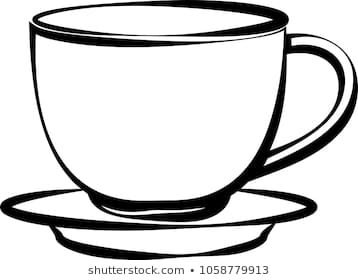 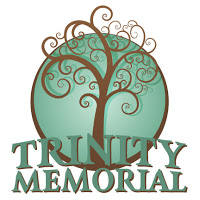              at TrinitySaturdays – 10 am – 12We don’t want to lose the great community gathering time we have all enjoyed while the Farmer’s Market has been located here behind the church. After your market shopping we invite you to wander down to join us for coffee, tea, a muffin or other light snack. SPA Events – Check out all the Upcoming Events for 2020 www.abbyspa.com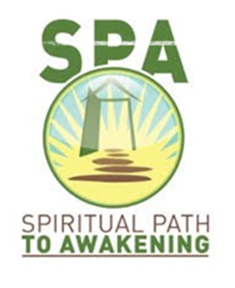 YOGA  Every Friday morning 9-10 am. $15.Spiritual Renaissances: Creative Episodes in the drama of History (Lecture series) Dates: 7 Wednesdays (Feb 5, 12, 19, 26, March 4, 11, 18)Time: 7-9 PM Presenter: Harold Rosen. Beading workshop: Crochet Rope JewelryBottom of FormDate:     February 15, 22, & 29Time:     10:30 AM - 12:00 PMCost:     $10. Instructor: PhyllisFor registrations for all programs and more information visit www.abbyspa.comTRINITY MEMORIAL UNITED CHURCH33737 George Ferguson Way, Abbotsford, BC ANNOUNCEMENTS    January 5, 2019Welcome! If you are visiting, please sign our guest register.If you are looking for a church home, fill out an “Information” card found in the pews and deposit it in the   offering plate.Contact Information:  Phone   604-853-2591E-mail Office: SaMinister:             ministertmuc@gmail.com     Website:              www.trinitymemorialuc.com  Scripture Readings for Sunday, January 12, 2020Isiah 42:1-9, Psalm 29 (VU pg 756)Acts 10:34-43, Matthew 3:13-17UCW Executive meets after Sunday Service Today Jan 5th in the Lower Kitchen Hall.UCW AGM Jan 25th from 11 am – 3 pm.which includes a “Presentation on Zambia” and a Chinese New Year Luncheon on SaturdayAll TMUC women are invited.Monday Morning Prayer Group Prayer group begins January 13 at 9:30 am in the retreat room Come for a quiet reflection time of prayers for family, friends and the world. “Roll” Around the World – A Cooking ClassMake different “Rolls" from around the world.Date Saturday, Feb. 1, from 1:30 pm to 4:00 pm.Cost: $60 per person, cash or cheque  Location: Kitchen Trinity Memorial United Church kitchen, lower level.  33737 George Ferguson Way at Montrose Ave, Abbotsford. Instructor: Rose Soneff, Retired DietitianRegistration deadline: Jan 29, 2020. Limited seatsTo register: call 604-853-2591, 9 am to 2 pm, Tue to Fri